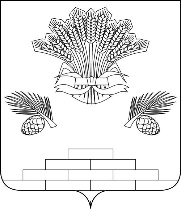 АДМИНИСТРАЦИЯ ЯШКИНСКОГО МУНИЦИПАЛЬНОГО РАЙОНАПОСТАНОВЛЕНИЕ«26»декабря 2019 г. №948-ппгт ЯшкиноО предоставлении разрешения на условно разрешенный вид использования земельного участкаВ соответствии со статьей 39 Градостроительного кодекса Российской Федерации, Федеральным законом от 06.10.2003 №131-ФЗ «Об общих принципах организации местного самоуправления в Российской Федерации», на основании заключения о результатах публичных слушаний по вопросу предоставления разрешения на условно разрешенный вид использования земельного участка от 24.12.2019 г., руководствуясь Уставом Яшкинского муниципального района, глава Яшкинского муниципального района постановляет:Предоставить разрешение МКУ «Управление имущественных отношений администрации Яшкинского муниципального района» на  условно разрешенный вид использования земельного участка в границах территории кадастрового квартала: 42:19:0201002, с кадастровым номером: 42:19:0201002:1819, расположенного по адресу (местоположение): Кемеровская область- Кузбасс, Яшкинский муниципальный район, Поломошинское сельское поселение, с. Поломошное, пер. Центральный, 20 б (Зона делового, общественного и коммерческого назначения (ОД-1)),-«Служебные гаражи» (4.9).Опубликовать настоящее постановление в Яшкинской районной газете «Яшкинский вестник».Разместить настоящее постановление на официальном сайте администрации Яшкинского муниципального района в информационно-телекоммуникационной сети «Интернет».4. Контроль за исполнением настоящего постановления возложить на первого заместителя главы Яшкинского муниципального района Е.М. Курапова.5. Настоящее постановление вступает в силу после его официального опубликования.И.п. главы Яшкинского муниципального района                                                           Е.М. Курапов